Выписка из протокола по итогаммуниципального этапа Всероссийского конкурса рисунков «Эколята за раздельный сбор отходов и повторное использование материалов» в номинации «Эколята-Дошколята – для дошкольников (от 6 лет)Муниципальный этап Конкурса проводился отделом образования администрации Кирсановского района согласно приказу № 61 от 28.08.2023.Адрес: 393 360, г. Кирсанов, ул. Советская, д.25. Телефоны: 8(47537) 3 53 79, 8(47537) 3 55 31Email: obraz@r37.tambov.gov.ru (отдел образования), obraz8@r37.tambov.gov.ru (методист).Сроки проведения муниципального этапа Конкурса с1 сентября по 6 октября 2023 годаОтветственный за проведение муниципального этапа Короткова Марина Борисовна, старший методист МБДОУ д/с «Колокольчик».В Конкурсе принимали участие 6 дошкольных образовательных организаций, 5 общеобразовательных организаций (филиалы МБОУ «Уваровщинская сош»).Работы оценивались по критериям Положения.Список участников муниципального этапа, информация об участниках в приложении № 1.Приложение  № 1Список участников муниципального этапаПредседатель организационного комитета Конкурса                                                                                                                          Простецова С.Н.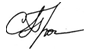 Начальник отдела образования администрации Кирсановского района№ п/пФамилия, имя воспитанникаНаименование ООВозрастГруппа/классКоличество набранных балловФИО руководителя/контактыНазвание работы«Эколята-Дошколята – для дошкольников (от 6 лет)«Эколята-Дошколята – для дошкольников (от 6 лет)«Эколята-Дошколята – для дошкольников (от 6 лет)«Эколята-Дошколята – для дошкольников (от 6 лет)«Эколята-Дошколята – для дошкольников (от 6 лет)«Эколята-Дошколята – для дошкольников (от 6 лет)«Эколята-Дошколята – для дошкольников (от 6 лет)«Эколята-Дошколята – для дошкольников (от 6 лет)1.Лащинина Алиса МБДОУ детский сад "Колокольчик"6 летразновозрастная группа общеразвивающей направленности детей от 3х до 7 ми лет11 балловвоспитатель Карих Галина Игоревнаe-mail руководителя; karikh-galina30@mail.ruконтактный телефон руководителя.89158723189 "От мусора к сокровищам: эколята – мастера утилизации"2.Коршунова Ангелина Филиал "Аленка" МБДОУ детского сада"Колокольчик"6 летразновозрастная группа общеразвивающей направленности детей от 3х до 7 ми лет11 балловСтарший воспитатель Никулина Светлана Викторовнаe-mail: detsad.tonovka@r37.tambov.gov.ruТелефон: 8(47537)60-2-80«Лес требует заботы!»3.Подковырин Максим Филиал "Сказка" МБДОУ детского сада"Колокольчик"7 летразновозрастная группа общеразвивающей направленности от 5 до 7 лет1 место14 балловвоспитатель Ефимова Валентина Александровнаe-mail: efimova27.66@mail.ru   Телефон:89202394174«Эколята-дружные ребята»4.Иванищева Ксения Филиал "Берёзка" МБДОУ детского сада"Колокольчик"6 летразновозрастная группа общеразвивающей направленности от 4 до 7 лет11 балловвоспитатель Галкина Татьяна Львовнаe-mail:detsad.kompres@r37.tambov.gov.ruТелефон:8(47537)20057«Спасём Землю вместе!»5.Белькова ПолинаФилиал МБОУ «Уваровщинская сош» в с. Голынщина6 летразновозрастная группа общеразвивающей направленности детей от 3х до 7 ми лет3 место12 балловвоспитатель Утенкова Елена Михайловнаe-mail: golyntchina@rambler.ru Телефон: 8(47537) 69-3-89  Сказочные герои “Эколята” на защите нашей природы! 6.Юрова АнастасияФилиал "Солнышко" МБДОУ детского сада"Колокольчик"6 летразновозрастная группа общеразвивающей направленности детей от 3х до 7 ми лет2 место13 балловвоспитатель Спиридонова Лариса Николаевна e-mail: detsad.shinov@r37.tambov.gov.ru    Телефон: 84753760698«Мусор нужно разделять!                                      Планету сохранять!»